 САВРАНСЬКА СЕЛИЩНА РАДА ОДЕСЬКОЇ ОБЛАСТІПРОЕКТ  РІШЕННЯПро намір передачі в оренду об’єкта нерухомого майнакомунальної власності шляхом проведення аукціонута включення об’єкта до переліку Першого типу            З метою підвищення ефективності використання об’єктів нерухомого майна комунальної власності Савранської селищної ради, відповідно до статті  6 Закону України «Про оренду державного та комунального майна», керуючись статтями 29 та 60 Закону України «Про місцеве самоврядування в Україні»  селищна рада                                              Вирішила:1 . Передати в оренду з проведенням аукціону об’єкт нерухомого майна, що належить до комунальної власності Савранської територіальної громади :- Праве крило першого поверху колишнього пологового будинку, розташованого за адресою: смт. Саврань, вулиця Соборна, 15 загальною площею 69,76 кв.м. На даний час приміщення не перебуває в оренді.2.  Включити до переліку першого типу об’єкт оренди, який зазначений у пункті 1 даного рішення.3. Головному спеціалісту відділу перспективного розвитку і закупівель селищної ради Канюченко Л.Л. внести інформацію по об’єкту, який зазначений у пункті 1 даного проекту рішення до електронної торгової системи (ЕТС ) відповідно до вимог чинного законодавства.4. Головному спеціалісту по комунікаціям з громадкістю та інформаційному забезпеченню діяльності ради Гончаруку О.В. забезпечити опублікування цього рішення на офіційному веб-сайті Савранської селищної ради.5.  Контроль за виконанням цього рішення покласти на постійну комісію селищної ради з питань планування, фінансів та бюджету, соціально-економічного розвитку, ринкових відносин та інвестиційної діяльності , житлово-комунальної власності (Чумак Л.О.).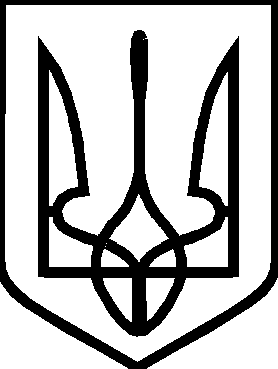 